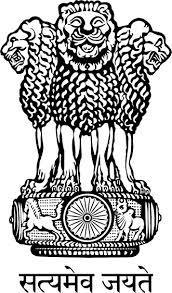 Embassy of India
BelgradePress ReleaseSub: Serbia awards Indian film “The Fourth Direction” at 21st Auteur Film FestivalIndian film Director Gurvinder Singh’s feature film ‘The Fourth Direction’ has won the Grand Prix "Aleksandar Sasa Petrovic" Award for the best film at the 21st Auteur Film Festival held in Belgrade from 27th November to 5th December.  The film was premiered in the main competition category of the Festival.The film offers an insider’s glimpse into the rural Sikh community in the Indian state of Punjab during the 1980s. The film was also screened in the Un Certain Regard Section at the 2015 Cannes Film Festival.  This is the second year in a row that an Indian feature film has won this prestigious Award.  Last year, Mumbai-based filmmaker Chaitanya Tamhane’s debut feature film ‘Court’ was awarded the Grand Prix Award at the Festival.Belgrade
December 7, 2015***